WORLD METEOROLOGICAL ORGANIZATIONCOMMISSION FOR BASIC SYSTEMSDRAFTStandardised Verification System (SVS) for Long-Range Forecasts (LRF)Version  2.0 - 17 February 2000Table of contents1. Introduction2. Definitions2.1 Long-Range Forecasts 
2.2 Deterministic Long-Range Forecasts 
2.3 Probabilistic Long-Range Forecasts 
2.4 Terminology3. SVS for Long-Range Forecasts3.1 Parameters to be verified 
3.2 Verification areas 
3.3 Verification strategy 
3.4 Verification scores3.4.1 RMSSS 
3.4.2 ROC3.4.2.1 Deterministic forecasts 
3.4.2.2 Probabilistic forecasts3.5 Hindcasts4. Verification data sets4.1 Data sets 
4.2 Status of the verification data sets4.2.1 ECMWF reanalysis data
4.2.2 ECMWF operational analyses 
4.2.3 NCEP reanalysis data 
4.2.4 Xie-Arkin 
4.2.5 GPCP 
4.2.6 UKMO/CRU 
4.2.7 UKMO/RS (HADRT) 
4.2.8 UKMO/GMSLP 
4.2.9 Reynolds OI 
4.2.10 GISST 
4.2.11 GCOS surface network (GSN) 
4.2.12 GCOS upper air network (GUAN)5. Reporting Templates5.1 Template for LRF system description 
5.2 Template for LRF verification exchange6. Exchange of verification scoresAnnex 1
Annex 2 
Annex 3Standardised Verification System (SVS) for Long-Range Forecasts (LRF)1.    IntroductionThe Commission for Basic Systems (CBS) of the World Meteorological Organisation (WMO) noted that there has been considerable progress in the development of long-range forecasting activities but that no comprehensive documentation of skill levels measured according to a common standard was available. It was noted that assessments of the scientific quality of long-range forecasts were not generally made available to users, apart from simple measures of skill and warning provided along with Internet products from some issuing Centres/Institutes.Long-range forecasts are being issued from several Centres/Institutes and are being made available in the public domain. Forecasts for specific locations may differ substantially at times, due to the inherent limited skill of long-range forecast systems. The Commission acknowledged the scientific merit of those differences and encouraged the various approaches as a means to spur progress on the research front. However, concerns were raised that this situation tended to lead to confusion amongst users, and ultimately was reflecting back on the science behind long-range forecasts.There was agreement on the need to have a more coherent approach to verification of long-range forecasts. The Commission agreed that its role was to develop procedures for the exchange of verification results, with a particular focus on the practical details of producing and exchanging appropriate verification scores.This document presents the detailed specifications for the development of a Standardised Verification System (SVS) for Long-Range Forecasts (LRF) within the framework of a WMO exchange of verification scores. The SVS for LRF described herein constitutes the basis for long-range forecast evaluation and validation, and for exchange of verification scores. It will grow as more requirements are adopted.2.    Definitions2.1    Long-Range ForecastsLRF extend from thirty (30) days up to two (2) years and are defined in Table 1.Table 1: Definition of long-range forecasts.Seasons have been loosely defined in the Northern Hemisphere as December-January-February (DJF) for Winter (Summer in the Southern Hemisphere), March-April-May (MAM) for Spring (Fall in the Southern Hemisphere), June-July-August (JJA) for Summer (Winter in the Southern Hemisphere) and September-October-November (SON) for Fall (Spring in the Southern Hemisphere). In the Tropical areas, seasons may have different definitions. Outlooks over longer periods such as multi-seasonal outlooks or tropical rainy season outlooks may be provided.It is recognised that in some countries long-range forecasts are considered to be climate products.2.2    Deterministic Long-Range ForecastsDeterministic LRF provide details of expected occurrences or non-occurrences of an event (categorical or non-categorical). Deterministic LRF can be produced from a single run of a Numerical Weather Prediction (NWP) model or a General Circulation Model (GCM), or can be produced from the grand mean of the members of an Ensemble Prediction System (EPS), or can be based on an empirical model.The forecasts are either objective numerical values such as departure from normal of a given parameter or expected occurrences (or non-occurrences) of events classified into categories (above/below normal or above/near/below normal for example). Although equi-probable categories is preferred for consistency, other classifications can be used in a similar fashion.2.3    Probabilistic Long-Range ForecastsProbabilistic LRF provide probabilities of occurrences or non-occurrences of an event or a set of fully inclusive events. Probabilistic LRF can be generated from an empirical model, or produced from an Ensemble Prediction System (EPS).The events can be classified into categories (above/below normal or above/near/below normal for example). Although equi-probable categories is preferred for consistency, other classifications can be used in a similar fashion.2.4    TerminologyThere is no universally accepted definition of forecast period and forecast lead time. However, the definition in Table 2 will be used in this document.Table 2: Definitions of forecast period and lead time.Figure 1 presents the definitions of Table 2 in graphical format.Figure 1:  Definition of forecast period and lead time.Forecast range determines how far into the future LRF are provided. Forecast range is thus the summation of lead time and forecast period.3.    SVS for Long-Range Forecasts3.1    Parameters to be verifiedTable 3 gives the list of parameters to be verified.Table 3: List of parameters to be verified.Both deterministic and probabilistic forecasts are verified if available. The areas where the 850 hPa temperature is below ground is masked out and not included in the overall verification.3.2    Verification areasThe parameters defined in section 3.1 are verified over areas defined in Table 4.Table 4: Verification areas for each of the parameters in Table 3.Many LRF are produced that are applicable to limited local areas. It may not be possible to conduct verification over the areas recommended in Table 4. Appropriate verification areas should then be used with full details provided.3.3    Verification strategyLRF verification should be done on a latitude/longitude grid, and at individual stations or groups of stations representing grid boxes or local areas as defined in section 3.2. Verification on a latitude/longitude grid is performed separately from the one done at stations.The verification latitude/longitude grid is recommended as being 2.5o by 2.5o , with origin at 0o N, 0o E. Both forecasts and the gridded verifying data sets are to be interpolated onto the same 2.5o by 2.5o grid.In order to handle spatial forecasts, predictions for each point within the verification grid should be treated as individual forecasts but with all results combined into the final outcome. The same approach is applied when verification is done at stations. Categorical forecasts can be treated for each category separately.Similarly, all forecasts are treated as independent and combined together into the final outcome, when verification is done over a long period of time (several years for example).Stratification of the verification data is based on forecast period, lead time and verification area. For example, seasonal forecast verification should be stratified according to season, meaning that verification results for different seasons should not be mixed. Forecasts with different lead times are similarly to be verified separately.3.4    Verification scoresThe following verification scores are to be used: Root Mean Square Skill Score (RMSSS) and Relative Operating Characteristics (ROC). RMSSS is applicable to deterministic forecasts only, while ROC is applicable to both deterministic and probabilistic forecasts. RMSSS is applicable to non-categorical forecasts, while ROC is applicable to categorical forecasts.3.4.1    RMSSSRMSSS is defined as: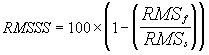 where:  root mean square error of the forecasts.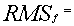  root mean square error of the standard used as forecast.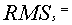 Both persistence and climatology are used as standards. Persistence, for a given parameter, stands for the persisted anomaly from the forecast period immediately prior to the LRF period being verified (see Figure 2). For example, for seasonal forecasts, persistence is the seasonal anomaly from the season period prior to the season being verified. It is important to realise that only the anomaly of any given parameter can be persisted. The persisted anomaly is added to the background climatology to retrieve the persisted parameter. Climatology is equivalent to persisting a uniform anomaly of zero.Figure 2:  Definition of persistence as applied in a forecast verification framework.  See Figure 1.RMSSS is computed at all grid points of a verification grid and/or at all stations.The root mean square error (RMS) is defined as: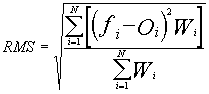 where:  forecast anomaly value or value of the standard at grid point i or at station i.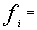  analysed anomaly value at grid point i or observed anomaly value at station i.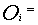  for all stations, when verification is done at stations.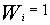 at grid point i, when verification is done on a grid, with: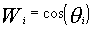  the latitude at grid point i.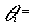  total number of grid points or stations where verification is carried.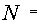 RMSSS is given as a percentage, while all RMS scores are given in the same units as the verified LRF parameter.3.4.2    ROCVerification methodology using Relative Operating Characteristics (ROC), is derived from signal detection theory. This methodology is intended to provide information on the characteristics of systems upon which management decisions can be taken. In the case of weather/climate forecasts, the decision might relate to the most appropriate manner in which to use a forecast system for a given purpose. ROC is applicable to both deterministic and probabilistic categorical forecasts and is useful in contrasting characteristics of deterministic and probabilistic systems. The derivation of ROC is based on contingency tables giving the number of observed occurrences and non-occurrences of an event as a function of the forecast occurrences and non-occurrences of that event (deterministic or probabilistic). The events are defined as binary, which means that only two outcomes are possible, an occurrence or a non-occurrence.The binary event can be defined as the occurrence of one of two possible categories when the outcome of the LRF system is in two categories. When the outcome of the LRF system is in three (or more) categories, the binary event is defined in terms of occurrences of one category against the remaining ones. In those circumstances, ROC has to be calculated for each possible category.3.4.2.1    Deterministic forecastsTable 5 shows a general contingency table for deterministic forecasts. In Table 5, T is the grand sum of all the proper weights applied on each occurrence and non-occurrence of the events.When verification is done at stations, the weighting factor is one. Consequently, the number of occurrences and non-occurrences of the event are entered in the contingency table of Table 5.However, when verification is done on a grid, the weighting factor is cos( i), where  i is the latitude at grid point i. This approach is similar to the weighting factor used in the RMS calculation of section 3.4.1. Consequently, each number entered in the contingency table of Table 5, is, in fact, a summation of the weights properly assigned.Table 5:  General contingency table for deterministic forecasts with definitions of the different parameters.Using stratification by observations (rather than by forecast), the Hit Rate (HR) is defined as (referring to Table 5):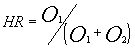 The range of values for HR goes from 0 to 1, the latter value being desirable. An HR of one means that all occurrences of the event were correctly forecast.The False Alarm Rate (FAR) is defined as: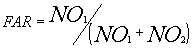 The range of values for FAR goes from 0 to 1, the former value being desirable. A FAR of zero means that in the verification sample, no non-occurrences of the event were forecast to occur.Hanssen and Kuipers score (1)   is calculated for deterministic forecasts. Hanssen and Kuipers score (KS) is defined as: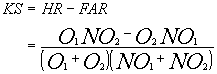 The range of KS goes from -1 to +1, the latter value corresponding to perfect forecasts (HR being 1 and FAR being 0). KS can be scaled so that the range of possible values goes from 0 to 1 (1 being for perfect forecasts):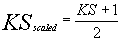 The advantage of scaling KS is that it becomes comparable to the area under the ROC curve for probabilistic forecasts (see section 3.4.2.2) where a perfect forecast system has an area of one and a forecast system with no information has an area of 0.5 (HR being equal to FAR).3.4.2.2    Probabilistic forecastsTable 6 shows a contingency table (similar to Table 5) that can be built for probabilistic forecasts of binary events.When verification is done at stations, the weighting factor is one. Consequently, the summation of occurrences and non-occurrences of the event, stratified according to forecast probability intervals, are entered in the contingency table of Table 6.However, when verification is done on a grid, the weighting factor is cos( i), where  i is the latitude at grid point i. This approach is similar to the weighting factor used in the RMS calculation of section 3.4.1. Consequently, each number entered in the contingency table of Table 6, is, in fact, a summation of weights, properly assigned.Table 6:  General contingency table for probabilistic forecasts of binary events with definitions of the different parameters.To build the contingency table in Table 6, probability forecasts of the binary event are grouped in categories or bins in ascending order, from 1 to N, with probabilities in bin n-1 lower than those in bin n (n goes from 1 to N). The lower probability limit for bin n is Pn-1 and the upper limit is Pn. The lower probability limit for bin 1 is 0%, while the upper limit in bin N is 100%. The summation of the weights on the observed occurrences and non-occurrences of the event corresponding to each forecast in a given probability interval (bin n for example) is entered in the contingency table.Hit rate and false alarm rate are calculated for each probability threshold Pn (see Table 6). The hit rate for probability threshold Pn (HRn) is defined as (referring to Table 6):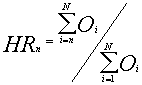 and the false alarm rate (FARn) is defined as: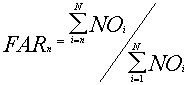 where n goes from 1 to N. The range of values for HRn goes from 0 to 1, the latter value being desirable. The range of values for FARn goes from 0 to 1, zero being desirable. Frequent practice is for probability intervals of 10% (10 bins, or N=10) to be used. However the number of bins (N) should be consistent with the number of members in the ensemble prediction system (EPS) used to calculate the forecast probabilities. For example, intervals of 33% for a nine-member ensemble system could be more appropriate.Hit rate (HR) and false alarm rate (FAR) are calculated for each probability threshold Pn, giving N points on a graph of HR (vertical axis) against FAR (horizontal axis) to form the Relative Operating Characteristics (ROC) curve. This curve, by definition, must pass through the points (0,0) and (1,1) (for events being predicted only with 100% probabilities and for all probabilities exceeding 0% respectively). The further the curve lies towards the upper left-hand corner (where HR=1 and FAR=0) the better; no-skill forecasts are indicated by a diagonal line (where HR=FAR).The area under the ROC curve is a commonly used summary statistics representing the skill of the forecast system. The area is standardised against the total area of the figure such that a perfect forecast system has an area of one and a curve lying along the diagonal (no information) has an area of 0.5. The normalised ROC area has become known as the ROC score. Not only can the areas be used to contrast different curves, but they are also a basis for Monte Carlo significance tests. It is proposed that Monte Carlo testing should be done within the forecast data set itself. The area under the ROC curve can be calculated using the Trapezium rule. Although simple to apply, the Trapezium rule renders the ROC score dependent on the number of points on the ROC curve, and care should be taken in interpreting the results. Other techniques are available to calculate the ROC score (2).3.5    HindcastsIn contrast to short- and medium-range dynamical Numerical Weather Prediction (NWP) forecasts, LRF are produced relatively few times a year (for example, one forecast for each season or one forecast for the following 90-day period, issued every month). Therefore the verification sampling for LRF may be limited, possibly to the point where the validity and significance of the verification results may be questionable. Providing verification for a few seasons, or even over a few years only may be misleading and may not give a fair assessment of the skill of any LRF system. LRF systems should be verified over as long a period as possible in hindcast mode. Although there are limitations on the availability of verification data sets and in spite of the fact that validating numerical forecast systems in hindcast mode requires large computer resources, the hindcast period should be as long as possible, at least 30 years representing the desirable immediate objective. Model validation in hindcast mode is one of the most important aspect of any LRF system.Verification in hindcast mode should be achieved in a form as close as possible to the real time operating mode in terms of resolution, ensemble size and parameters. In particular dynamical models must not make any use of future data. Validation of empirical models should be done in a cross-validation framework with models trained on the original data set after removing a few years including and following the year at which the models will be verified (ideally excluding a total of five years), and the procedure repeated every year over the entire hindcast period. The same restriction should apply to bias correction used by some dynamical models.4.    Verification data setsThe same data should be used to generate both climatology and verification data sets, although the forecasts issuing Centres/Institutes own analyses or ECMWF reanalyses and subsequent operational analyses may be used when other data are not available. Use of NCEP reanalysis data is also another option.Many LRF are produced that are applicable to limited or local areas. It may not be possible to use the data in either the recommended climatology or verification data sets for validation or verification purposes in these cases. Appropriate data sets should then be used with full details provided.4.1    Data setsTable 7 gives the list of verification data sets that should be used as appropriate.Table 7: Verification data sets that should be used.4.2    Status of the verification data setsThe following paragraphs give the status of the various proposed verification data sets, as of January 2000:4.2.1    ECMWF reanalysis data4.2.2    ECMWF operational analyses4.2.3    NCEP reanalysis data4.2.4    Xie-Arkin4.2.5    GPCP4.2.6    UKMO/CRU4.2.7    UKMO/RS (HADRT)The HADRT data sets consist of monthly or seasonal temperature anomalies from the 1971-1990 climate normal on a global grid, computed from radiosonde station data from 1958 to present. Anomalies are available for 9 standard levels as well as tropospheric (850 - 300hPa) and stratospheric (150 - 30hPa) averages. In some versions bias corrections linked to instrumental or operational discontinuities have been applied to data. The current versions are as follows:HADRT2.0Contains monthly data from 1958 - present, on a 5 degree latitude by 10 degree longitude grid. No bias corrections are applied to the station data. Anomalies are with respect to 1971 - 1990 and available for the following standard levels, 850, 700, 500, 300, 200, 150, 100, 50, 30 hPa.HADRT2.1As HADRT2.0 but with bias corrections made to many station time series worldwide. The adjustments were calculated by reference to MSU2R version 'c' in the troposphere (850 - 300hPa), and MSU4 in the stratosphere (150 - 30hPa), but only for known changes in instrumental or operational procedures for the period after 1979. Available for all HADRT2.0 levels except 30hPa where data were too sparse. (70% data availability required for reconverting anomalies after MSU comparisons)HADRT2.1sThis is a combination of the above data sets, made to remove the influence of MSU2R in the troposphere. HADRT2.0 is used up to and including 200hPa, and HADRT2.1 is used above 200hPa.HADRT2.2This is an eigenvector reconstructed grid data set from 1958 - present, on a 10 degree latitude by 20 degree longitude grid, created from HADRT2.1. Values are stored as seasonal or annual anomalies for all levels except 30hPa. The eigenvector reconstruction was used to fill in missing seasons or years in boxes with 70% of seasonal or annual data available Parker et. al(1997).HADRT2.2uThis is an eigenvector reconstructed grid data set as above, but created from HADRT2.0.HADRT2.3This is a globally complete data set based on HADRT2.1 but with gaps filled in by reference to the second derivative of the corresponding NCEP reanalysis temperature fields, Parker et. al(1998), using the Laplacian technique of Reynolds(1988)HADRT2.3sAs above but HADRT2.1s is used as the base data set.These data sets are available for use in scientific research upon the signing of a short license agreement.HADRT2.3 and HADRT2.3s data sets are recommended.4.2.8    UKMO/GMSLP4.2.9    Reynolds OIThe SST data products are derived from ship, satellite, and sea ice limit data. There are two main categories of data:OI weekly and monthly composite analyses, November 1981 to present: analyses that combine ship observations satellite data and realistic sea-ice on a 1o by 1o weekly and monthly grids;reconstructed historical monthly analyses, from 1950 to 1992 using EOF interpolation as basis functions, to create a 2o by 2o monthly grid. Analyses are limited from 69o N to 25o S. OI climatology is used to fill the regions outside the analyses range.4.2.10    GISST4.2.11    GCOS surface network (GSN)The climatology for the GSN stations is not available. Information on GCOS data can be found at:http://193.135.216.2/web/gcos/gcoshome.htmlThe UKMO/CRU and Global Historical Climatology Network (GHCN) data sets include approximately 96% of the GSN stations. GHCN monthly surface air temperature (T2m) averages are available at stations or on a 5o by 5o grid (similar to UKMO/CRU data set). The data set covers the period from 1851 to 1995. The data set is available at: ftp://www.ncdc.noaa.gov/pub/data/ghcn/v2/ghcnftp.htmlInformation on GHCN data set is available at:http://www.ncdc.noaa.gov/ol/climate/research/ghcn/ghcnoverview.htmlThe GHCN and UKMO/CRU data sets could be an alternative to GCOS/GSN.4.2.12    GCOS upper air network (GUAN)The climatology for the GUAN stations is not available. Information on the GCOS/GUAN data can be found at: http://193.135.216.2/web/gcos/guan.html5.    Reporting TemplatesTwo types of templates are to be filled in. The first one is related to the description of the LRF system. The second type of template is for the exchange of verification results. There is a different template for each of deterministic and probabilistic forecast verifications.5.1    Template for LRF system descriptionA description of the template for a LRF system is given in Annex 1, together with instructions on how to enter the data.5.2    Template for LRF verification exchangeTwo templates for exchange of LRF verification results are presented in Annex 2 and Annex 3: one for deterministic forecasts (Annex 2) and one for probabilistic forecasts (Annex 3). These templates should be filled in as appropriate once a year.6.    Exchange of verification scoresHTML version of the templates in Annexes 1 to 3 will be posted on a central Web site. Each participating Organisation in the WMO exchange of LRF verification scores is urged to obtain copies of the templates and fill them in as appropriate and send them back to be posted on the central Web site.The template in Annex 1 (LRF system description) needs to be updated as and when required. The templates in Annex 2 and Annex 3 are posted once a year or when a LRF system undergoes an upgrade. The verification results pertaining to hindcasts, should be updated as required.The address of the central Web site will be provided at a later stage.Notes:(1)   See:  Hanseen A.J. and W.J. Kuipers, 1965:  On the relationship between the frequency of rain and various meteorological parameters.   Koninklijk Nederlands Meteorologist Institua Meded. Verhand, 81-2-15.
See also:  Stanski H.R., L.J. Wilson and W.R. Burrows, 1989: Survey of common verification methods in meteorology.  World Weather Watch Technical Report No. 8, WMO/TD 358, 114pp.(2)  See for example: Mason I., 1987:  A model for assessment of weather forecast.  Australian Met. Magazine, 30, 291-303.Annex 1Template used for LRF system description:Although the template above shows only one line per entry, it is possible to enter new lines to have enough space to fill in the required information properly.Enter the name of the Country of the Meteorological Centre or Institute responsible for the LRF system.Enter the name of the Meteorological Centre or Institute responsible for the LRF system.Enter an identification name for the LRF system described in this template. If there are more than one LRF system, a LRF system description template should be filled in for each one of them.Enter "Yes" if information based on the LRF system is made accessible to users.If "Yes" is entered in box 3, describe how LRF information is made available to users or how users can access LRF information.If "Yes" is entered in box 3, describe the interpretation guidance material that is provided to users, if any.Enter "Yes" if the LRF system is based on numerical models, either NWP or GCM or both.Enter "Yes" if the LRF system is based on statistical or empirical models.Enter "Yes" if the LRF system is based on a blend of dynamical and empirical models.Enter "Yes" if the LRF system is based on an atmospheric model (either dynamical or empirical) coupled with an oceanic model (either dynamical or empirical).Describe, if any, the statistical adaptation methods applied to model outputs. For example, statistical adaptation system could be based on Model Output Statistics (MOS) or on Perfect Prog (PP).Enter "Yes" if the forecasts are deterministic.Enter "Yes" if the forecasts are probabilistic.Boxes 13 to 18 inclusive should be used to describe the list of LRF output products and should be repeated for each one of them. Box 13 should be used to enter one output parameter.If forecast parameter in box 13 is categorised, such as "below normal", "normal" or "above normal", indicate the definition of the categories. If no categorisation is applied, enter "objective" or leave box 14 empty.Indicate the frequency of issue of the output parameter described in box 13. For example, seasonal forecasts may be issued every month or every season.Indicate the valid period of the forecasts of the output parameter described in box 13, according to the definition in section 2.4.Indicate the forecast lead time of the forecasts of the output parameter described in box 13, according to the definition in section 2.5.Indicate the areas over which the forecasts of the output parameter described in box 13 are valid. For example, forecasts are global or hemispheric, or valid over a particular country. Boxes 13 to 18 inclusive should be repeated for each LRF output parameter.Provide a short narrative description of the dynamical models used in the LRF system if applicable. If the LRF system include an empirical model, provide a list of predictors used.Indicate the horizontal resolution of the dynamical models used in the LRF system if applicable.Indicate the vertical resolution of the dynamical models used in the LRF system if applicable.Describe the bias correction applied, if any.If the LRF system is based on ensemble predictions, indicate the size of the ensemble.If the LRF system is based on ensemble predictions, describe the initialisation method to generate the different members of the ensemble.Indicate how the sea surface temperature (SST) is prescribed at initial condition and how it is prescribed throughout the integration of the model.Indicate how sea-ice is prescribed at initial condition and how it is prescribed throughout the integration of the model.Indicate how snow is prescribed at initial condition and how it is prescribed throughout the integration of the model.Indicate how soil temperature is prescribed at initial condition and how it is prescribed throughout the integration of the model.Indicate how soil moisture is prescribed at initial condition and how it is prescribed throughout the integration of the model.If the LRF system has been evaluated in hindcast mode, indicate the length of the hindcast period. If there is an entry in box 30, reporting template 2 and/or 3 should also be filled in.If the LRF system has been cross-validated in hindcast mode, indicate the number of years that have been removed from the data set.If the LRF system has been evaluated in hindcast mode, indicate the differences that may exist between the hindcast version and the real-time one.Annex 2Template used for exchange of verification scores for deterministic forecasts:Although the template above shows only one line per entry, it is possible to enter new lines to have enough space to fill in the required information properly.Enter the name of the Country of the Meteorological Centre responsible for the LRF system.Enter the name of the Meteorological Centre responsible for the LRF system.Enter an identification name for the LRF system upon which the verified parameter in this template is based. Refer to box 3 in annex 1.Indicate the meteorological parameter, with units, for which verification results are entered in this template. Each verified parameter requires it own reporting template.Indicate the valid period of the forecasts, according to the definition in section 2.4. For example, monthly forecast or seasonal forecasts.Indicate the forecast lead time, according to the definition in section 2.5. For example, seasonal forecasts issued for the next year.Indicate over which area the verification is performed. A list of possible verification areas is provided in section 3.2.Indicate the period over which the verification has been done. For example, this period may be an entire hindcast period, or a season in a particular year.Indicate the verification data set used. A list of possible verification data sets is provided in section 3.5.Indicate the climatology data set used.Describe what has been used for persistence if applicable. If persistence is not used, indicate the reasons why.Enter the Root Mean Square (RMS) error of the forecast. A definition of RMS is given in section 3.4.1.Enter the Root Mean Square (RMS) error of persistence. A definition of RMS is given in section 3.4.1.Enter the Root Mean Square (RMS) error of climatology. A definition of RMS is given in section 3.4.1.Enter the Root Mean Square error Skill Score (RMSSS), based on persistence as a standard. A definition of RMSSS is given in section 3.4.1.Enter the Root Mean Square error Skill Score (RMSSS), based on climatology as a standard. A definition of RMSSS is given in section 3.4.1.Give the definition of the binary event used in the contingency table.Enter the number of hits (cases of observed occurrences of the binary event of the verified parameter that were forecast as occurrences).Enter the number of false alarms (cases of observed non-occurrences of the binary event of the verified parameter that were forecast as occurrences).Enter the number of misses (cases of observed occurrences of the binary event of the verified parameter that were forecast as non-occurrences).Enter the number of correct rejections (cases of observed non-occurrences of the binary event of the verified parameter that were forecast as non-occurrences).Enter the value of the scaled Hanssen and Kuipers score. A definition of the scaled Hanssen and Kuipers score is provided in section 3.4.2.1.Annex 3Template used for exchange of verification scores for probabilistic forecasts:Although the template above shows only one line per entry, it is possible to enter new lines to have enough space to fill in the required information properly.Enter the name of the Country of the Meteorological Centre responsible for the LRF system.Enter the name of the Meteorological Centre responsible for the LRF system.Enter an identification name for the LRF system upon which the verified parameter in this template is based. Refer to box 3 in annex 1.Indicate the meteorological parameter, with units, for which verification results are entered in this template. Each verified parameter requires its own reporting template.Indicate the valid period of the forecasts, according to the definition in section 2.4. For example, monthly forecast or seasonal forecasts.Indicate the forecast lead time, according to the definition in section 2.5. For example, seasonal forecasts issued for the next year.Indicate over which area the verification is performed. A list of possible verification areas is provided in section 3.2.Indicate the period over which the verification has been done. For example, this period may be en entire hindcast period, or a season in a particular year.Indicate the verification data set used. A list of possible verification data sets is provided in section 3.5.Indicate the climatology data set used.Give the definition of the binary event used in the contingency table.Enter the lower and upper limit of the first probability interval. See note below.Enter the number of observed occurrences of the binary event of the verified parameter corresponding to the probability interval in box 14.Enter the number of observed non-occurrences of the binary event of the verified parameter corresponding to the probability interval in box 14.Enter the lower and upper limit of the second probability interval.Enter the number of observed occurrences of the binary event of the verified parameter corresponding to the probability interval in box 17.Enter the number of observed non-occurrences of the binary event of the verified parameter corresponding to the probability interval in box 17.Enter the lower and upper limit of the third probability interval.Enter the number of observed occurrences of the binary event of the verified parameter corresponding to the probability interval in box 20.Enter the number of observed non-occurrences of the binary event of the verified parameter corresponding to the probability interval in box 20.Enter the lower and upper limit of the fourth the probability interval.Enter the number of observed occurrences of the binary event of the verified parameter corresponding to the probability interval in box 23.Enter the number of observed non-occurrences of the binary event of the verified parameter corresponding to the probability interval in box 23.Enter the lower and upper limit of the fifth the probability interval.Enter the number of observed occurrences of the binary event of the verified parameter corresponding to the probability interval in box 26.Enter the number of observed non-occurrences of the binary event of the verified parameter corresponding to the probability interval in box 26.Enter the lower and upper limit of the sixth the probability interval.Enter the number of observed occurrences of the binary event of the verified parameter corresponding to the probability interval in box 29.Enter the number of observed non-occurrences of the binary event of the verified parameter corresponding to the probability interval in box 29.Enter the lower and upper limit of the seventh the probability interval.Enter the number of observed occurrences of the binary event of the verified parameter corresponding to the probability interval in box 32.Enter the number of observed non-occurrences of the binary event of the verified parameter corresponding to the probability interval in box 32.Enter the lower and upper limit of the eighth probability interval.Enter the number of observed occurrences of the binary event of the verified parameter corresponding to the probability interval in box 35.Enter the number of observed non-occurrences of the binary event of the verified parameter corresponding to the probability interval in box 35.Enter the lower and upper limit of the ninth probability interval.Enter the number of observed occurrences of the binary event of the verified parameter corresponding to the probability interval in box 38.Enter the number of observed non-occurrences of the binary event of the verified parameter corresponding to the probability interval in box 38.Enter the lower and upper limit of the tenth probability interval.Enter the number of observed occurrences of the binary event of the verified parameter corresponding to the probability interval in box 41.Enter the number of observed non-occurrences of the binary event of the verified parameter corresponding to the probability interval in box 41.Enter the area under the ROC curve (the area being normalised to one). Explanation is provided in section 3.4.2.2.Note: Boxes 12 to 42 are filled in according to the number of probability intervals. See section 3.4.2.2 for more details. The above template provides space for a maximum of ten probability intervals. In order to have significant ROC statistics for probability forecasts, there must be a minimum of two probability intervals. If the number of probability intervals is less than 10, unused boxes in the template are left blank. The lower limit of the first probability interval must be 0%, while the upper limit of the last probability interval must be 100%.